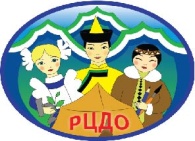 МУНИЦИПАЛЬНОЕ БЮДЖЕТНОЕ ОБРАЗОВАТЕЛЬНОЕ УЧРЕЖДЕНИЕ ДОПОЛНИТЕЛЬНОГО ОБРАЗОВАНИЯ «РАЙОННЫЙ ЦЕНТР ДОПОЛНИТЕЛЬНОГО ОБРАЗОВАНИЯ» МО «КУРУМКАНСКИЙ РАЙОН»с. Курумкан, ул. Балдакова, 45 «Н»      тел. 8(30149) 41-5-24, эл.адрес: kurumkan-cdt@yandex.ruРекомендации по разработке и проведению дистанционного занятия художественной направленности Материально-технические требования:Персональный компьютер (ПК), или: ноутбук планшет с web-камерой и возможностью выхода в интернет;Смартфон с наличием фотоаппарата (фотоаппарат);Видео техника (для съемки видео урока);Выход в интернет.Возможные формы взаимодействия с обучающимися:Взаимодействие с помощью электронной почты - организация общения педагога с семьей обучающихся и с самим обучающимся, где участники ведут переписку друг с другом в удобное для них время. Педагогами, на электронные адреса учащихся направляются информационные материалы, задания. Учащимися педагогу направляются фотоматериалы выполненных заданий.Как вариант, возможно организация единой электронной почты, которая заводится на группу и служит каналом связи между специалистами, родителями и учениками. Пароль и логин доступны каждому родителю и специалисту группы. На связанный с электронной почтой диск, каждую неделю вносятся ряд образовательных контентов (материалы, задания, рекомендации и прочее). Материалы размещенные на диске доступны для просмотра и скачивания.Взаимодействие с помощью организации группы в социальных сетях – организация общения педагога с обучающимися в установленное время. В данной форме общения ведется диалог между учителем и учениками непосредственно «здесь и сейчас». Данная форма удобна для организации обратной связи ученика с учителем, так как в диалоге можно провести и озвучить анализ выполненных заданий, таким образом обеспечить дух соревнования.WhatsApp. Индивидуальные занятия, возможно, организовать средствами WhatsApp, где обучение проводится в реальном времени в режиме офлайн. Данная система позволяет вести диалог, беседу с учащимися, проводить опрос, настроить видео изображение ученика/педагога, демонстрировать наглядный материал в цифровом формате, вести переписку.Виды дистанционных занятий:1. Анонсирующие занятие. Цель – привлечение внимание учащихся, обеспечение мотивации для активной учебной деятельности. Может быть записано на компакт-диск и выставлено в исходном и заархивированном виде на сайт для свободного доступа и пересылки.2. Вводное занятие. Цель – введение в проблематику, обзор предстоящих занятий. Может быть проведено на материале из истории темы и опираться на личный опыт учащихся. Может быть записано как видеолекция.3. Индивидуальная консультация. Отличается предварительной подготовкой вопросов. Предлагаются проблемы и пути поиска решений. Учитываются индивидуальные особенности учащихся. Может проводиться индивидуально по электронной почте или по технологии ICQ, WhatsApp.4. Дистанционное тестирование и самооценка знаний.5. Организация виртуальных выставок и концертов с демонстрацией фото и видео материала выполненных практических заданий.6. Чат-занятия – учебные занятия, осуществляемые с использованием чат-технологий. Чат-занятия проводятся синхронно, то есть все участники имеют одновременный доступ к чату.